		Northern Brown Argus Survey Form - Scottish Borders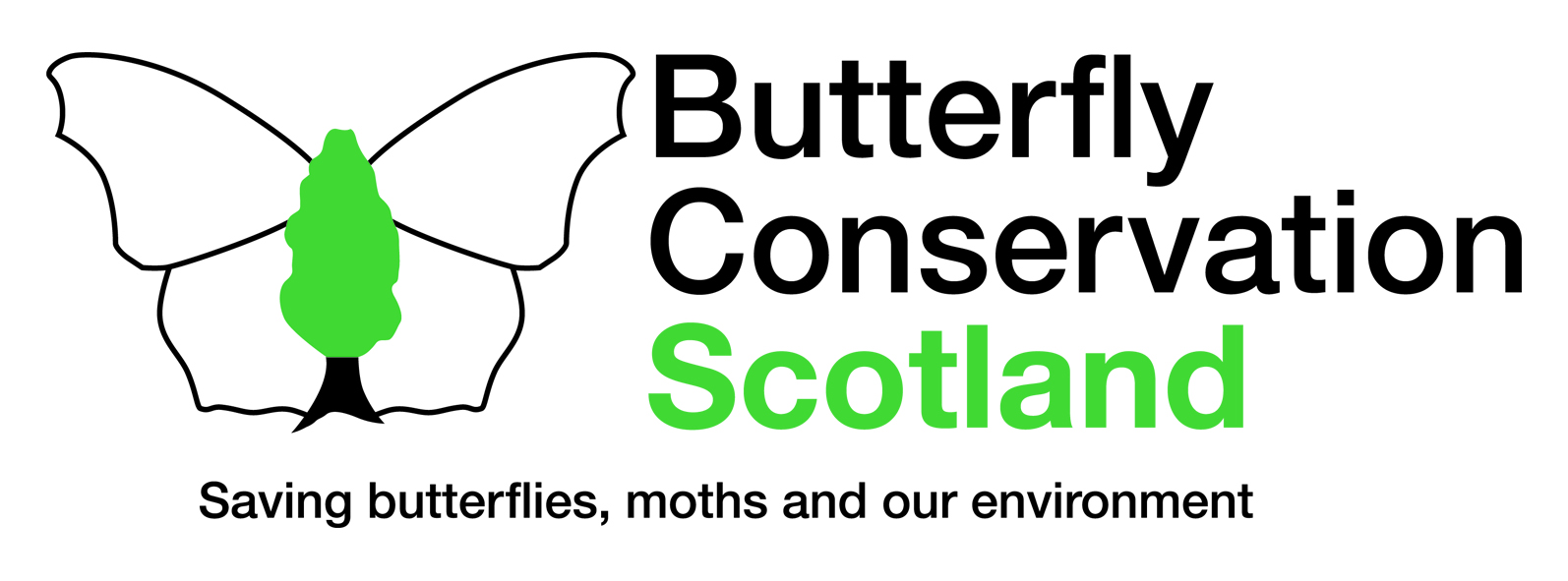 Survey MapShow below on a 1:50,000 or 1:25,000 photocopy of an OS map, or aerial photo, or sketch map the area searched, location of NBA sightings, areas of unsuitable habitat, areas of species-rich grassland and/or location of indicator plants i.e. Rockrose, Harebell, Wild Thyme, Bedstraw and Bird’s-foot Trefoil Description of areas of Species Rich Grassland found and other commentsRecorder name & addressEmail addressDatename of site surveyedgrid refno. adultsno. eggsapprox area searched m2Rockrose abundance